COLEGIO SAN JUAN DIEGO DE GUADALUPE 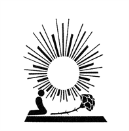 Bases “FESTIVAL DE LA VOZ 2020” INTRODUCCIÓNEl área de Artes musicales, convoca a un evento de participación artística a estudiantes, de nuestra gran comunidad educativa donde se busca descubrir nuevos talentos musicales y el desarrollo de intereses de nuestros alumnos y alumnas, por medio de la apertura de espacios de participación estudiantil.OBJETIVO:Que nuestros y nuestras estudiantes aprendan a interpretar repertorios diversos a una y más voces, con precisión rítmica y melódica, incorporando como guía el uso de medios de registro y transmisión, en la presentación musical.BASES1.- El concurso “festival de la voz 2020” busca, a través de la interpretación musical, el desarrollo del talento artístico, escénico, el sentido de pertenencia y el vínculo de nuestros estudiantes con su colegio.2.- En esta versión de “festival de la voz 2020” podrán participar todos los estudiantes de 5° básico a 4° medio de nuestro Colegio.3.- Las categorías de participación serán las que se indican a continuación:4.- La participación es libre y gratuita.5.- El género musical será nacional e internacional. El Festival de la voz 2020 es de interpretación, por lo que busca premiar la calidad vocal de los participantes. Cada participante tendrá un máximo de 4 minutos para mostrar su talento vocal. Cada tema será revisado por los organizadores de cada colegio, de manera de verificar que no posea cortes y/o exceda el tiempo estipulado. 6.- Los temas elegidos NO pueden contener letras que promuevan el consumo de alcohol y otras drogas, presenten contenidos sexuales, denigren al género o realicen algún tipo de discriminación. La comisión organizadora se reserva el derecho a descalificar aquella canción que no cumpla con estos requisitos.7.- Las obras se entregarán hasta el día 13 de Noviembre de 2020. 8.- El método de entrega será por correo: jorge.meza@colegiosjdg.cl o al siguiente numero +569 3342 0340, indicando su nombre completo, curso, festival de la voz 2020 y nombre de la canción.9.- La participación en el concurso implicará la aceptación de las presentes bases y otorgará a los organizadores el derecho de editar, ilustrar, publicar, distribuir y reproducir en cualquier medio e idioma, sin fines de lucro, las obras participantes, sin mantener obligación alguna con el autor.10.- El jurado estará compuesto por tres profesores del colegio san juan diego de Guadalupe, más un cantante profesional.Indicadores de evaluación Para cada interpretación, los indicadores que guiarán al jurado serán los siguientes:Interpretación:  Expresión del contenido de la canción a través de los movimientos, recursos tímbricos, melódicos, etcDicción: Correcta articulación de los sonidos al interpretar.Afinación: Correspondencia entre la línea melódica cantada y la base armónica que la sustenta.Dominio Escénico: Uso de vestuario, accesorios, apropiación del escenario, que ayudan a la interpretación de la canción.Premiación1.- Del Total de participantes, se premiará a los tres primeros lugares entre los cursos de 5° básico a IV medio.2.- Los premios son: Primer lugar: Instrumento musical sorpresa, más una clase de canto personalizada – Galardón, medallaSegundo lugar: medalla – GalardónTercer lugar: medalla   – Galardón  Atte.Jorge Meza.Profesor, Educación musical.                                                  CategoríaTema5 básico a 4 MedioSolistaUtilizando pista